ContentsContents	2Mayor and CEO message	3A unified plan	4Our region	5What is informing this plan	7How we engaged	8Greater Geelong health and wellbeing profile	10Our health and wellbeing priorities	11Our strategic directions 2021-25..………………………………………….13Strategic direction 1: Healthy, caring and inclusive community	15Strategic direction 2: Sustainable growth and environment	17Strategic direction 3: Strong local economy	20Strategic direction 4: High-performing Council and organisation	22Our Council and organisation	24Appendix A	27Appendix B	38AcknowledgEmentsWe acknowledge the Wadawurrung People, Traditional Owners of this land, and all Aboriginal and Torres Strait Islander people who are part of the Greater Geelong community today.We would also like to thank the many individuals and stakeholder groups who willingly shared their time, knowledge and experience to help us develop this plan for the benefit of the Greater Geelong community. Mayor and CEO messageAs Greater Geelong continues to evolve and expand, so do our goals and priorities for the region.We are becoming more environmentally, financially and socially sustainable, technology is opening new and exciting opportunities, and we have a deeper understanding of our precious natural environment. This plan is a key strategic document that ensures we stay current and responsive to the region’s evolving priorities and opportunities.Some things that haven’t changed are our long-term vision and values. We established these in 2017 as part of our Clever and Creative 30-year plan for our community, and they remain our ‘north star’ today.We all know that in this rapidly changing world it’s important for a strategic focus to remain solid. However, the events of 2020 highlighted the need for short-term and medium-term plans to offer flexibility and for organisations to be agile.The key is in staying true to values, while being adaptable enough to respond to the immediate circumstances and needs. One of Council’s key priorities is improving the health and wellbeing of our community. This is why for the first time we have incorporated the municipal public health and wellbeing plan into Our Community Plan 2021–25.The plan also identifies four pillars that we will focus our efforts on over the next four years, always moving towards the 30-year vision:Healthy, caring and inclusive community Sustainable growth and environment Strong local economy High-performing Council and organisation.Read on to learn how we’re planning to build on each of these pillars, and how they will help guide our decision-making as we continue on our path towards a clever and creative future.A unified planOur Community Plan 2021–25 is the key plan of the Greater Geelong City Council. It tells our community what our councillors are aiming to achieve during their four-year term.  All newly elected councils in Victoria are required to develop a council plan and municipal public health and wellbeing plan following council elections. This year, we’re bringing these plans together into one document to create a more focused agenda for our work and make it easier for our community to track our progress. The plan will guide decisions about policy, programs, services, resources and performance. While the plan is for four years, it will be supported by an annual action plan and budget.Our regionWith a population of nearly 265,000 people, the City of Greater Geelong is Victoria’s largest regional municipality. Located 75 kilometres south west of Melbourne, the municipality covers an area of 1,252 km2, comprising suburban, coastal and country areas. Greater Geelong is bounded by the Moorabool Shire in the north, Wyndham City Council and the Borough of Queenscliffe in the east, Surf Coast Shire and Golden Plains Shire in the west, and Bass Strait to the south.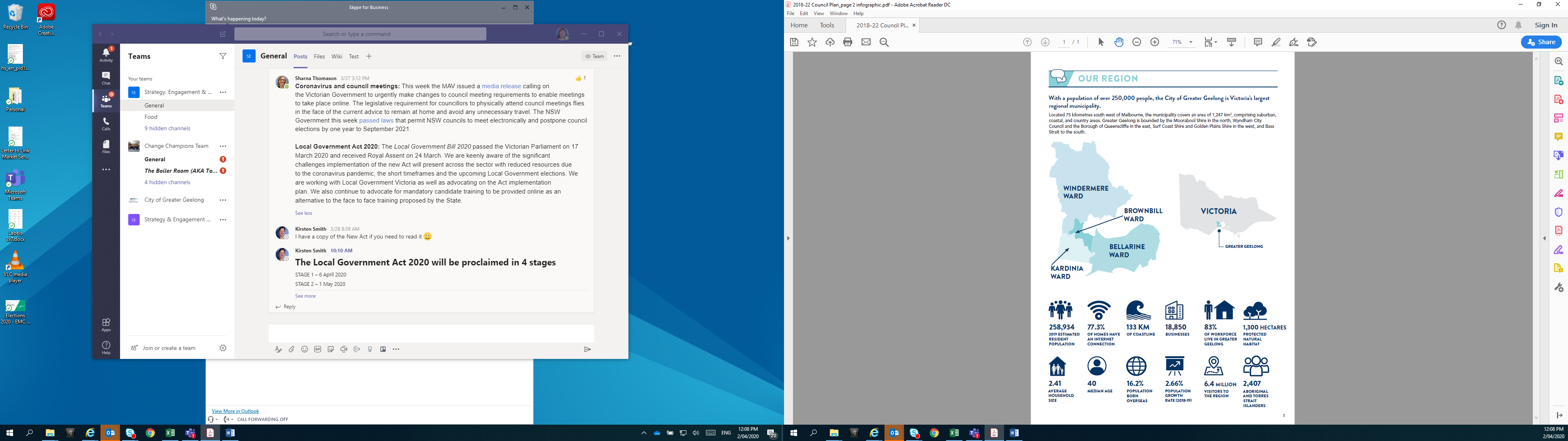 
Figure : The City of Greater Geelong ward map (left) and context map (right)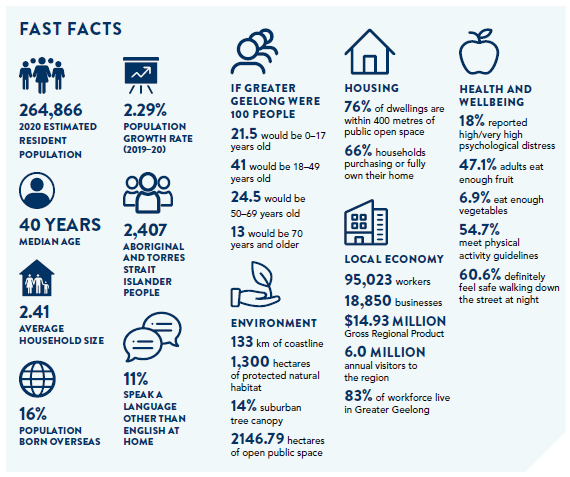 What is informing this planIn developing this plan, we were guided by legislation, the federal, state and local context, our existing policies and plans, the health and wellbeing profile of our community and, most importantly, the views of our community. Central to this process were: Our councillors – they led the development of the plan using their extensive knowledge and understanding of the current challenges and opportunities facing the Geelong region. Our strategic planning process – an integrated, long-term and transparent approach to planning, monitoring and performance reporting that aligns with our long-term community vision (see page 26).* For a full list of the health policies and strategies we reviewed, please refer to Our Community Plan 2021–25 – Municipal Public Health and Wellbeing Plan 2018–21 – Strategic Context document. How we engagedEngaging with our community and stakeholders is one of the most important elements to developing this plan. 
It both informs our priorities and gives us an opportunity to check to make sure we are on track as we develop our plan. Below is a summary of the engagement schedule we are currently using to develop the plan. It shows what has already happened, as well as what is yet to come:What we heardFollowing is a summary of the key themes that came out of the engagement process: We took all this feedback and developed a list of resident and community priorities (see blue box on following page).Stakeholder submissionsImproving mental health and wellbeing, including the need for better and more accessible mental health servicesImproved focus on gender equalityShared leadership and better engagement with stakeholders and community groupsSustainable economic growth and development that creates better environmental outcomesPersonal safety, in particular for members of the LGBTIQA+ community, people with a disability and older peopleHealth and wellbeing partner focus groupsSee Appendix B for the full list of partners who participated in the focus groups.Mental health and wellbeing, including social connectionEarly years and the importance of the first 1000 days for lifetime health and wellbeingHealthy eating and active living to prevent obesity and chronic illnessAccess to equitable opportunities for physical activity such as parks, open spaces and footpaths – particularly in the north of the municipalityAddressing the impacts of disadvantage and inequity, as well as associated issues such as tobacco smoking and obesityAddressing the ongoing impacts of the COVID-19 pandemic, especially in relation to social isolation and delays in diagnosing health conditions, such as cancerAccess to affordable and social housing, especially for women and older women experiencing housing insecurityPreventing violence against women and promoting gender equityEngagement in education and employmentWater security for sustainable growth and livingImpact of climate change on health and wellbeingDeliberative engagement and survey outcomesThe lack of health services in the region is a top priority in particular areas, such as mental healthHaving the infrastructure and services needed to equitably serve the community is more important than keeping rates lowPerceived safety and the infrastructure that supports it is a key point of concern for the communitySmall business and young people are worse off from the COVID-19 pandemic and need additional support from all levels of governmentRecycling and waste management and road and street maintenance are the top two resident prioritiesThe environment and climate change are a significant priority for residents and they’re looking to Council for leadership on these issuesParks, open spaces and trails for walking and cycling are considered to be among the most important infrastructure in Geelong and should be a high priorityGreater Geelong health and wellbeing profileWhile behaviours, like being physically active and healthy eating, can impact an individual’s health, there are many factors that influence community health and wellbeing overall.These factors – called social determinants – include access to services and transport, educational opportunities, housing, employment and freedom from violence and discrimination.Our role is to understand local health characteristics and challenges so we can plan preventative health strategies, such as building urban environments that support active transport and tailoring our services to better meet community needs. Snapshot of health dataFollowing is a summary of data that has shaped our priorities for this plan. It covers both experiences and behaviours that we know have an impact on health and wellbeing. Refer to Appendix A for a breakdown of this data and our demographic profile.Greater Geelong compared to the Victorian average:More adults report meeting fruit and vegetable intake guidelines.More adults report meeting physical activity guidelines.More adults respond ‘yes, definitely’ when asked if they feel safe walking down the street at night.Fewer adults report they have excellent or very good health.Fewer adults report feeling that life is worthwhile.Fewer infants attending Maternal Child Health appointments are still being breastfed at six months.More adults report high or very high psychological distress.More women are at increased risk of alcohol-related harm and injury based on self-reported alcohol consumption.More women have a self-reported body mass index classified as obese.More men in Greater Geelong report they are current smokers.More women ran out of food during the previous year.More women were unable to raise $2000 within two days of an emergency.More men think multiculturalism does not make life in their area better.Higher overall average of premature deaths for men and women compared to the Victorian average.Higher rate of premature deaths for adults aged 0–74 caused by chronic disease including cancer, diabetes, circulatory system diseases and respiratory system diseases.Other key data we’ve considered: Only three other Victorian local government areas experienced greater gambling losses from electronic gaming machines than Greater Geelong in 2017–18.From 2017–19, there was a rise in the rate of family violence incidents recorded by police in Greater Geelong and the overall rate of incidents is higher than the Victorian average.The top five suburbs impacted by heatwaves in 2020 were Wandana Heights, St Albans, Marshall, Point Lonsdale and Newcomb.For a detailed breakdown of our community’s health and demographic data, refer to Our Community Plan 2021–25 – Demographics and Health Profile Background Document. Our health and wellbeing prioritiesAs a local government, we play a crucial role in supporting the community to enjoy the highest attainable standards of health, wellbeing and participation at every age. To achieve a whole-of-organisation focus on health and equity, we consider the social determinants of health and apply the World Health Organisation’s Health in All Policies Framework, which keeps health and wellbeing high on our agenda. We have considered the priorities of the state health and wellbeing plan and considered both the Victorian Climate Change Act 2017 and the 2016 report from the Victorian Royal Commission into Family Violence. The table below shows the health and wellbeing priorities we’ll be focusing on over the next four years. We formed these priorities after a thorough review of the policy context, health challenges and community engagement. * This priority builds on the work from the Municipal Public Health and Wellbeing Plan 2018–21.The data also indicates that use of tobacco, alcohol and other drugs, as well as gambling and homelessness, are challenges for some parts of our community.OUR PARTNERSHIP APPROACH TO HEALTH AND WELLBEINGGuided by community needs, organisational priorities, business planning and funding opportunities, we will work with existing partners and explore new partnerships over the next four years. Some of the key stakeholders we’ll be working with include: Active GeelongBarwon Child, Youth and Family Barwon HealthBarwon Water Bellarine Community Health Department of Families, Fairness and HousingDiversitatEpworth HealthcareG21 Region AllianceGeelong CatsSexual Assault and Family Violence CentreWadawurrung Traditional Owners Aboriginal CorporationWathaurong Aboriginal Co-operativeWestern Victoria Primary Health Network Women’s Health and Wellbeing Barwon South West.Annual ReviewOur health and wellbeing priorities will be reviewed annually with our partners who are integral to achieving positive health outcomes for our community. This will ensure our priorities remain relevant to emerging population needs. We are committed to becoming the clever and creative city-region our community described when we asked them to form a long-term vision for the region in 2017.This plan outlines the steps we’ll take over the next four years to move closer to that goal. The four strategic directions we’ve chosen to guide us are as follows:Strategic direction 1: Healthy, caring and inclusive communityStrategic direction 2: Sustainable growth and environmentStrategic direction 3: Strong local economyStrategic direction 4: High-performing Council and organisationAs well as the strategic directions, the plan also outlines: Desired outcomes The future state we’re aiming for in four years. Our roleWhat we will do to help achieve the desired outcome.IndicatorsHow we will monitor our progress.Four-year priorities The priorities we’ll focus on to help achieve our desired outcomes.  While the plan is intended to guide us for the next four years, we will review it annually as part of the budget and action planning process (see below). If changes are required to accommodate new priorities, incorporate new indicators or respond to community feedback, we will amend the plan. ACTION planning and reportingTo help us measure our progress and respond to changing needs and expectations over the four years, Our Community Plan 2021–25 will be supported by the following: An annual action plan and budget This will highlight the projects, initiatives and programs that will take place in the next financial year to address our four-year priorities.Quarterly updates and an annual report The quarterly report will describe our progress on the action plan throughout the financial year, while the annual report provides an end of year overview of the City’s performance including how we’re tracking against the indicators.Strategic direction 1: Healthy, caring and inclusive communityA healthy community is one where everyone has the opportunity to experience their best possible health and wellbeing. As our health and engagement data shows, there are some pressing issues impacting the health and wellbeing of our local community, including mental health issues and impacts of climate change.We cannot address these significant and complex challenges alone because it requires a whole-of-community approach to create a lasting impact that benefits everyone equally.Working alongside other stakeholders and community groups, our role is to deliver liveable and accessible places, promote active and healthy lifestyles at every stage of life, deliver services and programs more equitably and support people to stay connected with others in their local community. We also need to create an environment where everyone feels welcome and valued for their unique contribution – regardless of age, ability, gender, cultural background, geographic location or income status.Our rolePlanning communities that support healthy lifestylesDelivering services to the communitySupporting community groups and local organisationsPromoting healthy lifestyles and social equityCollaborating with local, state and federal governmentDesired outcomesOur community feels welcome, safe and connected  Our community has equitable access to health and social services, information and infrastructure Healthy behaviours and environments are promoted, supported and accessible Four-year prioritiesHelp our community, recreation groups and volunteers to prosper and grow Deliver health and community initiatives that are culturally sensitive and accessible across all life stages Foster and embrace community connectedness Demonstrate and promote gender equity practices Foster an inclusive community culture Facilitate social and affordable housing in Greater Geelong Provide access to places, spaces and services where and when people need them the most Strengthen relationships and partnerships with the Aboriginal and Torres Strait Islander community in
Greater Geelong Support the City’s cultural and creative life, history and heritage Provide facilities that foster and facilitate positive health and wellbeing outcomes Respond to the findings of the Royal Commissions into Aged Care and Mental Health INDICATORSMunicipal Proportion of adults experiencing high / very high psychological distress Proportion of adults meeting the physical activity guidelines Proportion of adults consuming the recommended number of serves of fruit and vegetables Reported incidents of family violence Community perception of safety in the area where they live Level of agreement that multiculturalism makes life better Proportion of community concerned about effects of climate change on health Proportion of adults that are a member of an organised group (sports, religious, school, professional, community
or action group) City of Greater GeelongCommunity satisfaction with support servicesCommunity satisfaction with recreational facilities Community satisfaction with the level of access to City-owned infrastructureNumber of key community infrastructure projects completedCommunity satisfaction with community and cultural activities Related strategies and plansMulticultural Action Plan 2018–2022Access and Inclusion Plan 2018–22Ba-gurrk: A Gender Equity Framework Reflect Reconciliation Action Plan 2020–21Social Housing Plan 2020–41Social Infrastructure Plan – Generation One: 2020–2023Arts and Cultural Strategy 2021–31 (draft)Shared Trails MasterplanCentral Geelong Live Music Action Plan 2017Sustainability Framework 2020 and supporting action planLinks to clever and creative visionAn inclusive, diverse, healthy and socially connected community People feel safe wherever they areCreativity drives cultureStrategic direction 2: Sustainable growth and environment As Victoria’s largest regional city, Geelong’s proximity to Melbourne, lifestyle, strong employment growth and affordable housing have seen the population growth rate increase from 1.5 to 2.7 per cent.Greater Geelong is forecast to continue to experience strong growth and demand for housing over a sustained period. Our role will be to manage population growth while maintaining what people love about living in this region, both now and in the future. With global pressures to consider, such as climate change and waste, and significant flora and fauna in our region that need our protection, it’s clear that the stakes couldn’t be higher. It is therefore vital that we respond by creating high-amenity neighborhoods that are well-connected, liveable and sustainable. Our roleFacilitating housing supply, affordability and diversityPlanning for sustainable growth and enhanced liveability Building sustainable community infrastructureCoordinating a community response to climate changeProtecting indigenous biodiversity and nature reservesManaging climate change risks through adaptation and mitigation measuresDesired outcomesWe are delivering our vision for sustainable growth across the municipalityWe have a choice of housing and lifestyles to meet the diverse needs of our community There are connected transport networks throughout the region that support liveability and prosperity Greater Geelong has quality, vibrant public spaces We are leading a reduction in community emissions and are increasing the City’s resilience to climate change impact We protect and restore our natural environment We minimise waste with good design and manage effective recovery of resourcesFour-year priorities Meet the housing needs of our future community Meet existing and future transport needs Create engaging places and spaces Deliver best-practice Environmentally Sustainable Design principles and vibrant neighbourhoodsAchieve carbon neutral in all City-managed operations by 2025 and manage our climate change risks Support our community and region to reduce emissions and build resilience to climate change Reduce the impact of waste Support greater indigenous biodiversity INDICATORSMunicipalResidential land supplyEmployment land supplyDiversity of housing supply Journeys to work made by public transport, walking or cycling Percentage of residences living within 400 metres of public open space in urban areas Community greenhouse gas emissionsDiversion of waste from landfillCity of Greater GeelongCommunity satisfaction with planning for population growthPercentage housing construction within existing urban areasKilometres of bicycle, walking paths and shared paths Community satisfaction with local streets and footpaths Community satisfaction with sealed local roadsQuantity of open space Community satisfaction with appearance of public areas (includes local parks, gardens, reserves and nature strips) Greenhouse gas emissions generated by City-managed operationsHectares of protected natural habitat Number of trees planted Community satisfaction with waste managementRelated strategies and plansSettlement Strategy 2020Northern and Western Geelong Growth Areas Framework PlanSocial Housing Plan 2020–41Social Infrastructure Plan – Generation One: 2020–2023Sustainability Framework 2020 and supporting action planEnvironment Strategy 2020–30Climate Change Response Plan (draft)Urban Forest Strategy 2015–2025Waste and Resource Recovery Strategy 2020–2030Stormwater Services Strategy 2020–30Arts and Cultural Strategy 2021–31 (draft)Links to clever and creative visionSustainable development that supports population growth and protects the natural environmentDevelopment and implementation of sustainable solutionsA fast, reliable and connected transport networkCreativity drives culturePeople feel safe wherever they areStrategic direction 3: Strong local economyOur economy is changing to service Geelong’s growing population and meet the needs of emerging industries. To stay competitive in a globalised economic environment, we must collaborate with stakeholders to market Greater Geelong’s competitive strengths, support local business and advocate for the infrastructure and services we need to attract investment and stimulate economic growth. To secure Geelong’s economic future, we must support business and industry across:existing sectors – health, education, construction, tourism, retail and hospitality diversifying industries – advanced manufacturing, technology, research and innovation, transport, warehousing and logisticsemerging industries – carbon fibre manufacturing, progressive agribusiness, creative and cultural industries, smart technology businesses, cleantech and circular economy businesses. We will continue to work with a range of partners to leverage and promote our competitive strengths including transport and access, available and affordable land, and natural and cultural assets.In addition, we will continue to work with our stakeholders to help prepare our workforce for this changing economy and support equal participation in the workforce for all.  Our role Influencing Geelong’s economic growthAdvocating for new infrastructure and services needed by existing and future industriesPartnering with others to leverage our competitive strengthsFacilitating small business support, workforce development, investment attraction and eventsMarketing and positioning Geelong’s competitive advantagesLeading tourism and creative industriesDesired outcomesWe have a global, national and local reputation as a place to do business – especially in our key sectorsWe have a diversified, future-focused and sustainable economy to drive employment and support growthWe are an influential Council that builds effective private and public partnerships, taking the lead role in advocating for future investmentFour-year prioritiesAttract and facilitate public and private investmentPromote and leverage the competitive strengths and attractiveness of our region, globally, nationally and locallySupport entrepreneurs, start-ups, innovation, research and digital connectivity Attract businesses with a carbon neutral and circular economy focusSupport local business resilience and recovery from the impacts of the COVID-19 pandemicAttract, retain and enable participation in the workforce to meet industry needs Address high levels of unemployment in targeted areas of our region Promote our region as a trial location for innovation and new technologiesINDICATORSMunicipalNumber of jobs located in the City of Greater Geelong Small area unemployment rates across Greater Geelong Gross Regional ProductValue of non-residential building approvals in City of Greater Geelong Number of businesses Tourism Sentiment Index Investment in GeelongVisitor expenditureCity of Greater GeelongCommunity satisfaction with business and community developmentReturn on investment of Geelong major eventsRelated strategies and plansRevitalising Central Geelong Action PlanSmart City Strategic Framework 2021Sustainable Agribusiness Strategy for the G21 Region 2017–2022Arts and Cultural Strategy 2021–31 (draft)Tourism Greater Geelong and The Bellarine – Corporate Strategy 2021–25 (draft)Tourism Greater Geelong and The Bellarine – Tourism Development Plan 2019–22Geelong Major Events Strategy 2016–2026Retail Strategy 2020–36Geelong City DealSustainability Framework 2020 and supporting action planLinks to clever and creative visionA prosperous economy that supports jobs and education opportunitiesA leader in developing and adopting technologyCreativity drives cultureA destination that attracts local and international visitorsStrategic direction 4: High-performing Council and organisation Under the leadership of Council, we are duty-bound to make decisions that are evidence-based, financially responsible and reflect the needs of the community and stakeholders we serve. In a rapidly changing environment, this can be a balancing act. Advancing technologies, environmental issues, social inequity, rapid growth, organisational change and ageing assets all place pressure on our existing resources. We must adapt to these challenges if we are to continue delivering services, programs and infrastructure to our communities in a way that is equitable and fair.Our roleDelivering customer value that puts the needs of our community first through services, partnerships and advocacyImproving processes using new digital tools and ways of workingMaintaining a workplace culture that is healthy, safe, inclusive and diverseManaging finances and infrastructure responsibly and equitablyDesired outcomes Our services are accessible and meet the diverse needs of our community We are acknowledged and recognised as a leading council and organisationWe have a healthy, safe, inclusive and diverse culture We are a financially sustainable and resilient organisationFour-year prioritiesEnable a customer-focused approach that delivers efficient and responsive serviceCommunicate and engage effectively with our community to understand their needs and advocate on their behalf  Deliver on our communities’ most important needs for infrastructure and services Continue to strengthen our workplace culture Create a more efficient and effective organisationEnsure that our employees are safe at work Focus on financial sustainabilityINDICATORSComplaints resolution Community satisfaction with:customer serviceinforming the communityengagement / consultationoverall council direction overall performanceadvocacy on behalf of the communityLost Time Injury and Total Recordable Injury frequency ratesGender breakdown of City employeesNumber of Aboriginal and Torres Strait Islander people employed at the CityEmployee satisfaction and engagementRecurrent surplus / deficitFunds from sale of assetsCost recovery of services and revenue growth from new sources (fees and charges)Efficiency targetAsset renewal gapRelated strategies and plans Customer Experience Strategy 2020–22Sustainability Framework 2020 and supporting action planTen-year Financial PlanAsset Management StrategyClever TogetherFuture Ways of WorkingWorking Better TogetherOur Council and organisationLike all local governments, the City of Greater Geelong is made up of two interdependent parts – the Council and the organisation. Collectively, we work together to serve our community. The Council set the strategic direction for the municipality and make decisions on behalf of the community they’ve been elected to represent. The organisation oversees the day-to-day delivery of all services and functions guided by the Council, state and federal legislation and various funding agreements. All Victorian councils are required to provide leadership for the good governance of the municipality and the local community. This means:considering the diverse needs of the local community in decision-making establishing strategic objectives and monitoring achievementsmanaging resources in a responsible and accountable manner advocating local community needs to other communities and governments giving everyone the opportunity to participate in the democratic process and decision-making that shapes the community.As well as performing these roles, our Council provides valuable support to key partner organisations and advocates for projects, programs and initiatives that benefit the region.Our CouncilOur Council is made up of eleven elected representatives, called councillors. Our current Council was elected for a four-year term on 26 October 2020.  CR STEPHANIE ASHERMayorBellarine WardCR TRENT SULLIVANDeputy MayorBellarine WardCR JIM MASON AMBellarine WardCR EDDY KONTELJBrownbill WardCR SARAH MANSFIELDBrownbill WardCR PETER MURRIHYBrownbill WardCR BRUCE HARWOODKardinia WardCR BELINDA MOLONEYKardinia Ward CR RON NELSONKardinia Ward CR ANTHONY AITKEN
Windermere WardCR KYLIE GRZYBEK
Windermere WardOur organisationWe are an inclusive and flexible organisation and one of the largest employers in the region. We are responsible for:providing support and professional expertise to assist the Council in developing policies and making decisionsengaging with the local community and significant stakeholders to make sure Council decisions are in line with community expectations delivering services and programs that benefit the whole community, such as waste management and roads delivering services and programs for specific communities, such as maternal child health and youth services enforcing legislation that has a local community impact, such as food safety and planning legislationbuilding and maintaining infrastructure, such as local roads and community hubsprotecting our natural environment, while supporting sustainable developmentsupporting economic development that will benefit the whole communityhelping our community to plan for, and recover from, natural disasters and other emergencies. Our team While the Chief Executive Officer operates under the delegation of the elected Council and is responsible for our overall management and performance, this can only be achieved with the support and expertise of our people. Below is a summary of the different divisions in our organisation and the directors who lead them:  Our planning and reporting frameworkWe have developed an integrated, long-term and transparent approach to planning, monitoring and performance reporting that is aligned with our clever and creative vision.The framework helps us set goals, make decisions, prioritise our workload, allocate resources, monitor how we’re going and adapt to changing circumstances that might challenge our progress. As Figure 2 shows, the top layer of this framework is most relevant to both our council and municipal public health and wellbeing planning processes.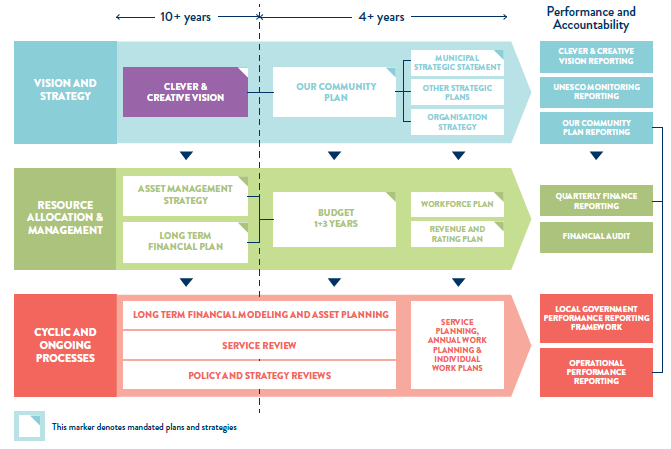 Figure : Draft City of Greater Geelong integrated strategic planning and reporting frameworkAppendix A: Health status and determinants data
Summary of demographic dataAdults aged 35-49 are the dominant age group (2016 ABS Census)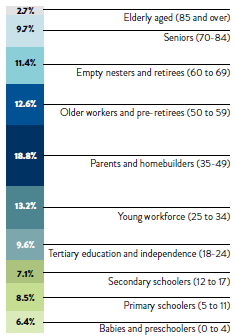 
Figure 3: Population demographics (Source: ABS, 2016)Mount Duneed, Armstrong Creek, Marshall-Claremont, Lovely Banks-Batesford-Moorabool, Curlewis are expected to experience the most growth by 2041 (forecast.id 2020)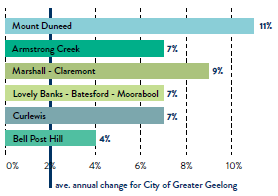 Figure 4: Population growth to 2041 (Source: forecast.id, 2020)Adults aged 70 to 84 (100% increase) and 85 years and over (104% increase) will have the biggest population increases from 2016 to 2041 (2016 ABS Census and profile.id 2020)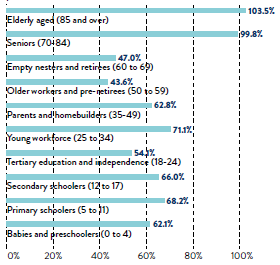 Figure 5: Population increase by life stage (Source: ABS, 2016)The City of Greater Geelong has the highest proportion of people born in predominantly non-English speaking countries in the G21 region (11%) (2016 ABS Census)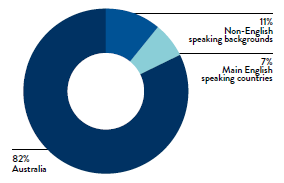 Figure 6: Birthplace (Source: ABS, 2016)2402 people (1%) in Greater Geelong identify as being Aboriginal or Torres Strait Islander (2016 ABS Census)The countries with the highest number of people recently arriving to Geelong (between 2011 and 2016) were from India (+1244), China (+650) and Afghanistan (+432) (profile.id 2020)Corio, Norlane-North Shore and Whittington have high levels of disadvantage (indicated by low SEIFA scores – SEIFA: Socio-Economic Indexes for Areas) (2016 ABS Census) 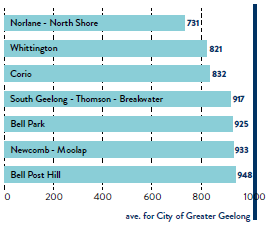 Figure 7: SEIFA scores for different areas (Source: ABS, 2016)The City strives towards an equitable approach to health and wellbeing, which means greater attention is given to those at the greatest risk of poorer health outcomes. This includes the following priority populations: childrenyoung peoplewomenpeople experiencing family violencepeople experiencing homelessness or low incomeolder peoplepeople with disabilitiesnewly arrived, refugee and culturally and linguistically diverse communitiesAboriginal and Torres Strait Islander peoplethe Lesbian, Gay, Bisexual, Transgender, Intersex, Queer, Asexual community (LGBTIQA+), as well as gender diverse populations.Summary of health dataMost of this summary data has been drawn from the Victorian Population Health Survey 2017 and therefore should be interpreted with caution for two reasons:most of the data is self-reported and this method has limitations in terms of reliability and validityany health impacts caused by the COVID-19 pandemic in 2020 – either positive or negative – are not reflected in 
this data.To supplement this data, we have included the following summary of demographic data for the Greater Geelong community.Physical and mental health statusAs Figure 8 shows, the Greater Geelong region has a lower percentage of men and women who report they have excellent or very good health when compared to the rest of Victoria (VPHS 2017). The region also has a higher rate of men and women who report high or very high psychological distress when compared to the Victorian average (see
Figure 9). 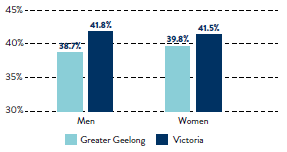 Figure 8: Men and women who rate their health as excellent or very good (%) (Source: VPHS 2017)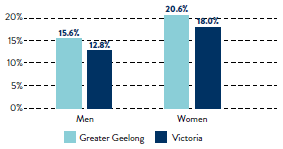 Figure 9: Men and women who report high or very high psychological distress (%) (Source: VPHS 2017)Further to this, Figure 10 shows that a lower percentage of adults living in Greater Geelong report feeling that life is worthwhile when compared to the Victorian average.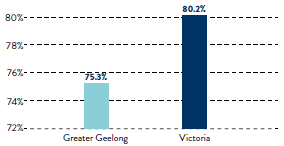 Figure 10: Proportion of adults who feel life is worthwhile (Source: VPHS 2017)Health behavioursWhile the percentage of adults who report meeting the fruit and vegetable intake guidelines is higher in Greater Geelong when compared to the Victorian average, Figure 11 shows that the overall percentage is still very low. This is particularly the case when it comes to the number of adults reporting they meet vegetable intake guidelines (6.9 per cent in Greater Geelong).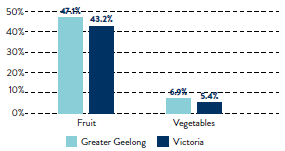 Figure 11: Adults who report meeting fruit and vegetable intake guidelines (%) (Source: VPHS 2017)The situation is similar when comparing the percentage of adults who report meeting physical activity guidelines (see Figure 12). While a higher percentage of both men and women report meeting physical activity guidelines in Greater Geelong when compared to the Victorian average, the percentage is still only slightly higher than half the population (54 per cent of men and 55.6 per cent of women).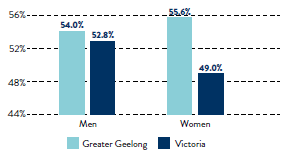 Figure 12: Men and women who report meeting physical activity guidelines (%) (Source: VPHS 2017)Body mass indexFigure 13 shows the proportion of men and women with a self-reported body mass index that is classed as overweight / pre-obese and obese. While generally the Greater Geelong percentages are fairly close to the Victorian average, there is a greater proportion of women in Greater Geelong self-reporting a body mass index that would be classed as obese (23.6 per cent in Greater Geelong compared to 19.5 per cent Victorian average).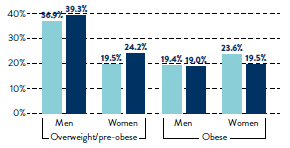 Figure 13: Men and women with a self-reported body mass index classed as overweight, pre-obese and obese (%) (Source: VPHS 2017)Breastfeeding ratesAs Figure 14 shows, the percentage of infants attending Maternal Child Health appointments who are still being breastfed at 6 months is lower in Greater Geelong when compared to the Victorian average, and has also dropped over time (41.4 per cent in 2014–15 compared to 17.4 per cent in 2017–18). 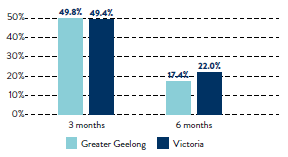 Figure 14: Infants attending Maternal Child Health appointments who were breastfed at 3 and 6 months for 2017–18 (%) (Source: DHHS 2020)Smoking rates As Figure 15 shows, the percentage of men in Greater Geelong who report they are current smokers (24.7 per cent) is well above the Victorian average (20.3 per cent). This percentage has also increased significantly since the last Victorian Population Health Survey in 2014, when only 17.5 per cent of men reported being current smokers (VPHS 2014-17).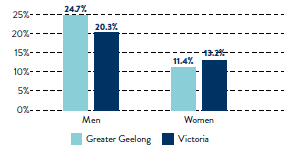 Figure 15: Men and women who report they are current smokers (%) (Source: VPHS 2017)Alcohol-related risksFigure 16 shows that the percentage of women in Greater Geelong consuming alcohol in a way likely to increase lifetime risk of alcohol-related harm is higher than the Victorian average (63.6 per cent versus 50.6 per cent women), as is the percentage of women at risk of alcohol-related injury on a single occasion (41.7 per cent versus 32.2 per cent). 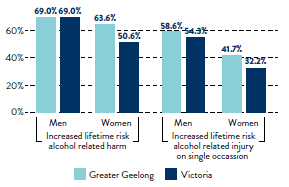 Figure 16: Men and women at increased risk of alcohol-related harm and injury based on self-reported alcohol consumption (%) (Source: VPHS 2017)Gambling ratesAs Figure 17 shows, players using electronic gaming machines in Greater Geelong lost $117.5 million in 2017–18. In the same year, only three other Victorian local government areas experienced greater losses than we did. 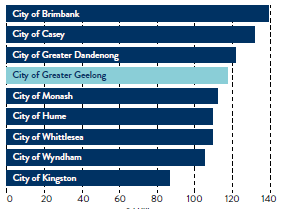 Figure 17: Total losses for players using electronic gaming machines in 2017–18 by municipality (Source: VCGLR, 2020)Family incidents recorded by policeFrom 2017–19, there was a rise in the rate of family incidents recorded by police in Greater Geelong (per 100,000 population). As Figure 18 shows, the rate is also higher than the overall rate across Victoria.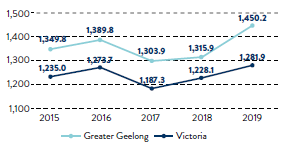 Figure 18: Family incidents recorded by police: rate per 100,000 population 2015–19 (Source: CSA, 2020)Self-reported feelings of safetyCompared to the Victorian average, Greater Geelong has a higher percentage of men and women who respond ‘yes, definitely’ when asked if they feel safe walking down the street at night. As Figure 19 shows, the percentage of women in Greater Geelong who feel this way is still significantly less than men (45 per cent and 76.6 per cent respectively). 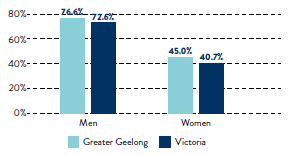 Figure 19: Men and women who report ‘yes, definitely’ when asked if they feel safe walking down the street after dark (%) (Source: VPHS 2017)Emergency support and food securityAs Figure 20 shows, the percentage of women in Greater Geelong who ran out of food during the previous year was higher by 5 per cent when compared to the Victorian average. Similarly, the percentage of women who were unable to raise $2000 within 2 days of an emergency was higher by over 4 per cent when compared to the Victorian average. 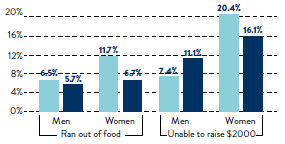 Figure 20: Men and women who ran out of food at any time during the previous year (left) and unable to raise $2000 within 2 days of an emergency (right) (%) (Source: VPHS 2017)However, Greater Geelong has a higher percentage of men and women with a friend or relative that could care for them, or their children, in an emergency when compared to the Victorian average (see Figure 21). 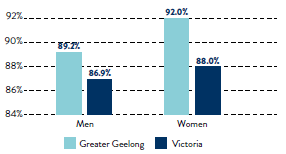 Figure 21: Men and women who have a friend or relative (not living with them) that could care for them (or their children) in an emergency (Source: VPHS 2017)Support for multiculturalismAs Figure 22 shows, there is a higher percentage of men in Greater Geelong who think multiculturalism does not make life in their area better when compared to the Victorian average.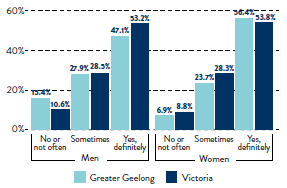 Figure 22: Adults who think multiculturalism makes life in their area better (%) (Source: VPHS 2017)Suburbs vulnerable to heatwaveFigure 23 shows that the top five suburbs impacted by heatwaves in 2020 were Wandana Heights, St Albans, Marshall, Point Lonsdale and Newcomb. These suburbs will continue to be at highest risk through to 2070 (Roös et al 2020).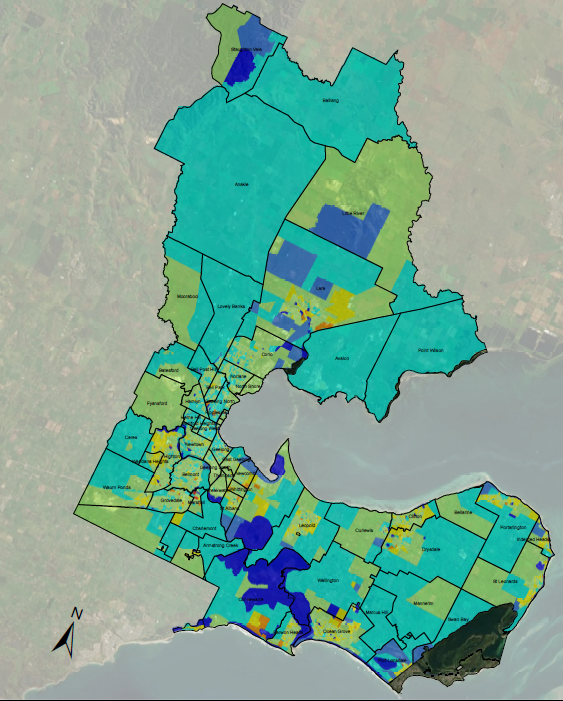 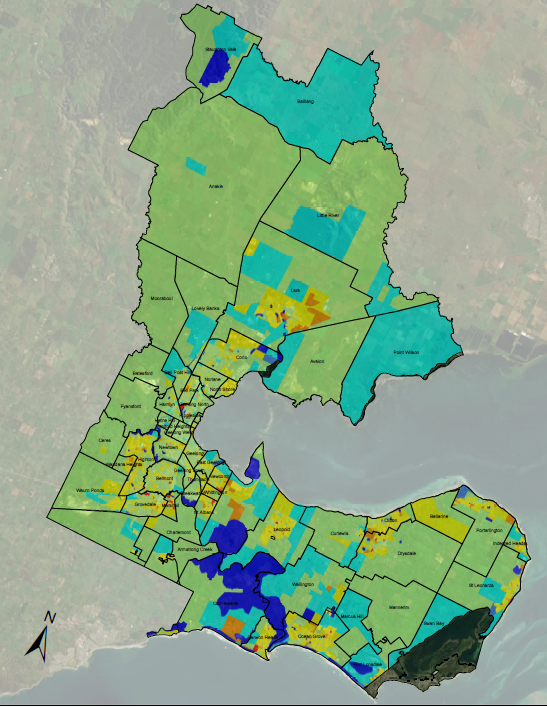 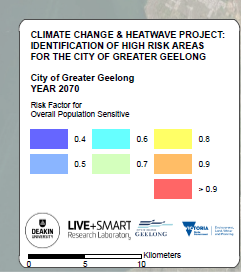 Appendix B
The health and wellbeing partners who participated in our stakeholder focus groups in February 2021 included:Active GeelongBarwon Child, Youth and FamilyBarwon HealthBarwon WaterBellarine Community HealthDiversitatEpworthG21 Region AllianceGeelong CatsSexual Assault and Family Violence CentreWathaurong Aboriginal CooperativeWestern Victoria Primary Health NetworkWomen’s Health and Wellbeing Barwon South WestAppendix C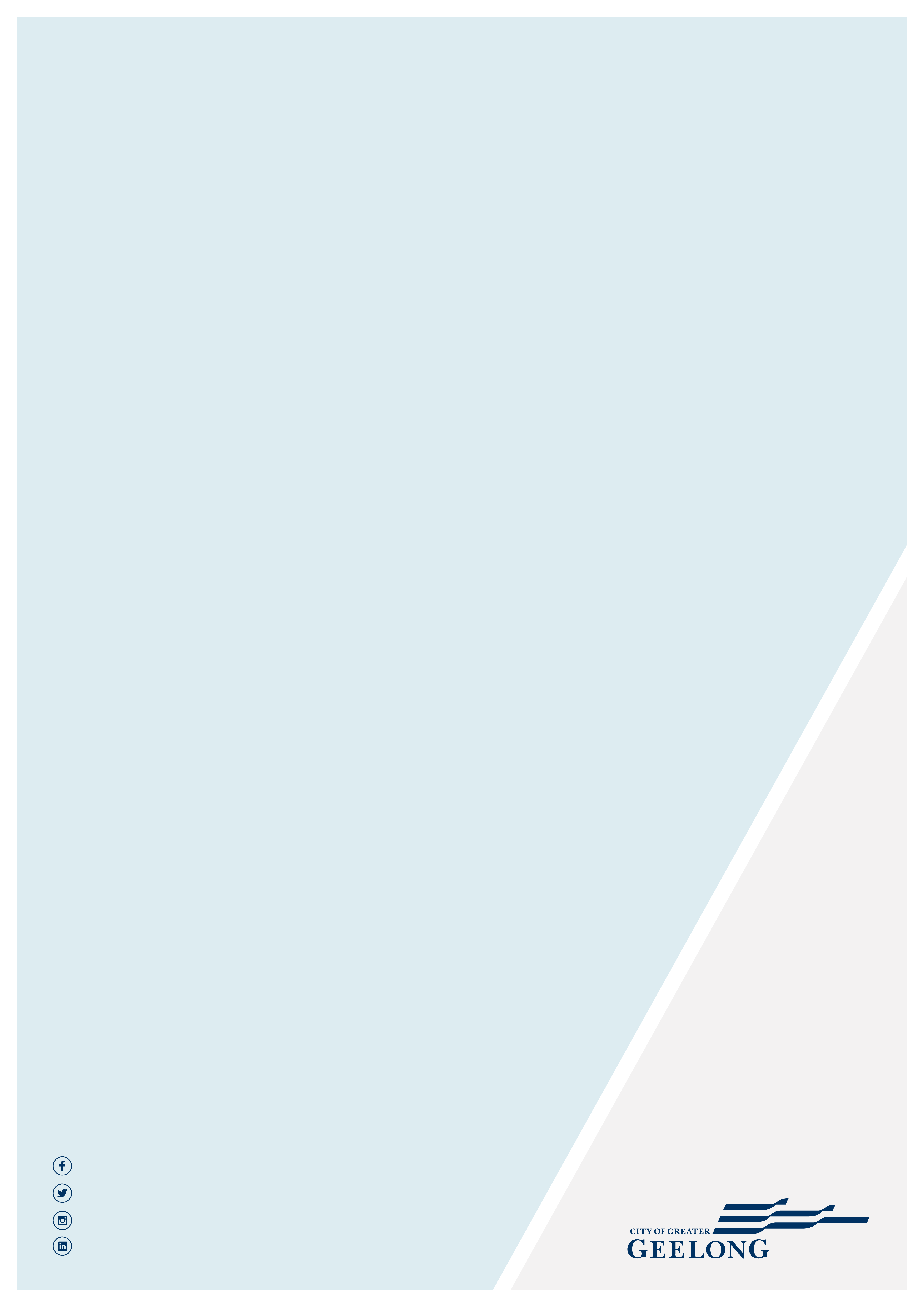 The City Of Greater Geelong
OUR COMMUNITY Plan 2021–25A PROUD, SAFE AND HEALTHY COMMUNITYDRAFT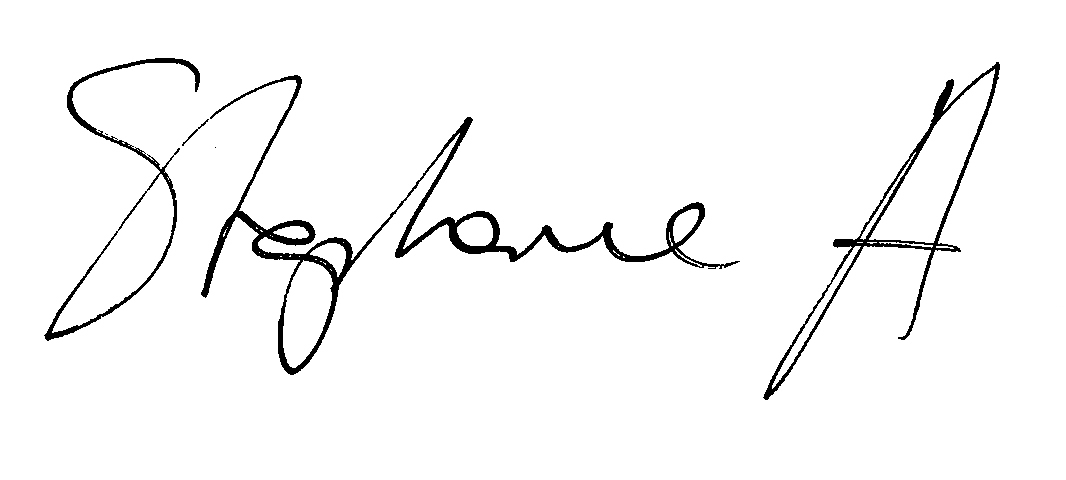 Cr Stephanie AsherMayor
City of Greater Geelong
Martin Cutter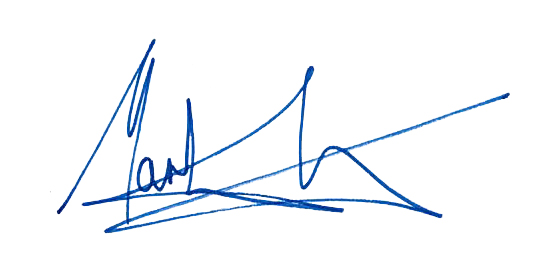 Chief Executive Officer
City of Greater GeelongWhat has influenced Our Community Plan 2021–25Our community’s 30-year clever and creative vision “By 2047, Greater Geelong will be internationally recognised as a clever and creative city-region that is forward looking, enterprising and adaptive, and cares for its people and environment.”Features nine community aspirations:A prosperous economy that supports jobs and education opportunitiesA leader in developing and adopting technologyCreativity drives cultureA fast, reliable and connected transport networkA destination that attracts local and international visitorsPeople feel safe wherever they areAn inclusive, diverse, healthy and socially connected communitySustainable development that supports population growth and protects the natural environmentDevelopment and implementation of sustainable solutionsEngagement with stakeholders and communitySee a summary on page 8Greater Geelong health and wellbeing profileSee a summary on page 10Partnership prioritiesG21 Region AllianceGeelong City DealInternational context*Climate change and environmental sustainabilityCOVID-19 pandemic recovery Advancing technologyKey state policies and strategies*Victorian Public Health and Wellbeing Plan 2019–2023 Ending Family Violence – Victoria’s plan for changeKey local policies and strategies*Sustainability Framework 2020Social Equity PrinciplesReflect Reconciliation Action Plan 2020–21Settlement Strategy 2020Dec 2020–Jan 2021 Jan–Feb 2021Jan–Mar 2021Feb 2021Apr 2021Jun 2021Online and hard copy surveys made available to the general community for two monthsAn open submission opened to selected partner organisations, community groups and advisory committeeDeliberative engagement process Stakeholder focus groups Draft plan released for community feedbackFinal plan, incorporating feedback from community, adopted by Council239 responses12 submissions5 sessions held with a total of 98 community members8 workshops were conducted Health and wellbeing priorityWhat the community is sayingWhat the data tells usStrategic direction linksTackling climate change and its impact on health The environment and climate change are a significant priority for residents.There are a number of suburbs  impacted by heatwaves and an increasing incidence of heat-related illness.Strategic Direction 2: Sustainable growth and environment – page 17Increase active living*Access to public open space, sports facilities and walking trails is important.More adults report meeting physical activity guidelines, however sustained effort is required to address the higher rate of premature deaths caused by chronic diseases in Greater Geelong (compared to the Victorian average).Strategic Direction 1:
Healthy, caring and inclusive community – page 15Demonstrate and promote gender equity practices* Personal safety continues to be an area of concern, particularly for women.From 2017–19 there was a rise in the rate of family violence incidents recorded by police and this is a disturbing trend.Strategic Direction 1:
Healthy, caring and inclusive community – page 15Improving mental wellbeing and social connection*Addressing the ongoing impacts of the COVID-19 pandemic, especially in relation to social isolation and connection to community, is important.More adults are reporting high or very high levels of psychological distress when compared to the Victorian average.Strategic Direction 1:
Healthy, caring and inclusive community – page 15Increasing healthy eating* We need to make it easier to source and afford healthier food options.More adults report meeting fruit and vegetable intake, however sustained effort is required to address the higher rate of premature deaths caused by chronic diseases in Greater Geelong (compared to the Victorian average).Strategic Direction 1:
Healthy, caring and inclusive community – page 15 our 
 STRATEGIC 
 DIRECTIONS
 2021-25MARTIN CUTTERChief Executive OfficerMICHAEL DUGINADirector Customer and Corporate Services
KAARINA PHYLANDDirector Strategy, People and PerformanceGARETH SMITH Director City Planning and EconomyROBYN STEVENSDirector Community LifeGUY WILSON-BROWNEDirector City Services